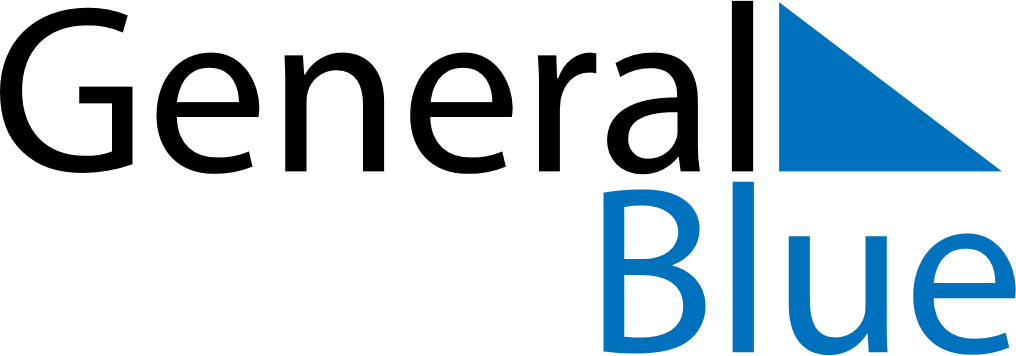 June 2028June 2028June 2028PhilippinesPhilippinesSundayMondayTuesdayWednesdayThursdayFridaySaturday1234567891011121314151617Independence Day18192021222324José Rizal’s birthday252627282930